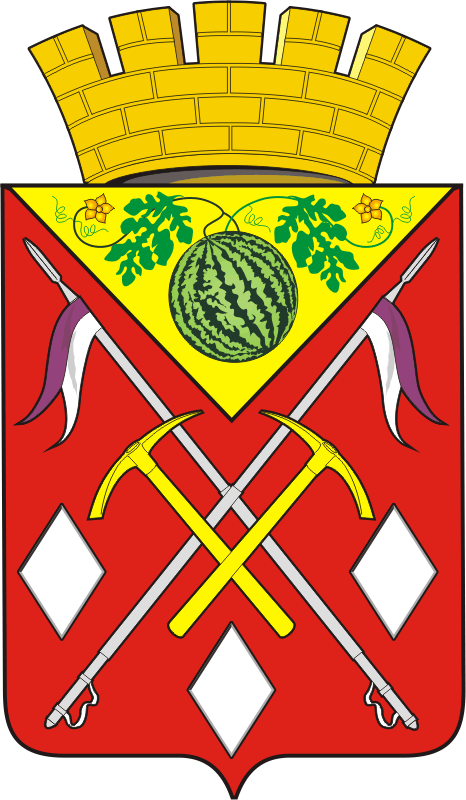 СОВЕТ ДЕПУТАТОВ МУНИЦИПАЛЬНОГО ОБРАЗОВАНИЯСОЛЬ-ИЛЕЦКИЙ ГОРОДСКОЙ ОКРУГОРЕНБУРГСКОЙ ОБЛАСТИ 35 заседание              		                                                         II созыв31.05.2023		                                                                             г. Соль-ИлецкРЕШЕНИЕ № 270О внесении изменений в решение Совета депутатов от 25.03.2020 № 855 «Об утверждении Положения «О создании Общественной палаты муниципального образования Соль-Илецкий городской  округ Оренбургской области»В соответствии с  Федеральным законом от 21.07.2014 № 212- ФЗ «Об основах общественного контроля в Российской Федерации», перечнем поручений Президента Российской Федерации от 21.04.2014 № ПР-995 ГС, Законом Оренбургской области от 02.09.2015 №3359/933-V-ОЗ «Об общественном контроле в Оренбургской области», руководствуясь Уставом муниципального образования Соль-Илецкий городской округ, Совет депутатов муниципального образования Соль-Илецкий городской округ решил:1. Внести в решение Совета депутатов от 25.03.2020 № 855 «Об утверждении Положения «О создании Общественной палаты муниципального образования Соль-Илецкий городской  округ Оренбургской области» следующие изменения:1.1. Наименование решения изложить в следующей редакции:«Об утверждении Положения об Общественной палате муниципального образования Соль-Илецкий городской округ Оренбургской области».1.2. В пункте 1 решения слова «Соль-Илецкого городского округа» заменить словами «муниципального образования Соль-Илецкий городской округ».1.3. Пункт 1 части 12 статьи 8 Положения изложить в следующей редакции: «1) информационное письмо на имя главы муниципального образования Соль-Илецкий городской округ (Приложение 1.1.);».1.4. Приложение 1.1. к Положению об Общественной палате муниципального образования Соль-Илецкий городской округ Оренбургской области изложить в новой редакции согласно приложению к настоящему решению.     2. Контроль за исполнением решения возложить на постоянную комиссию по вопросам муниципальной службы, правопорядку, труду, работе с общественными и религиозными объединениями, национальным вопросам и делам военнослужащих и казачества.3. Настоящее решение вступает в силу после его официального опубликования (обнародования).Разослано: депутатам Совета депутатов  Соль-Илецкого городского округа -  20 экз., администрация Соль-Илецкого городского   округа – 1 экз., прокуратура Соль-Илецкого района - 1 экз.; в дело - 1 экз.Приложениек решению Совета депутатовмуниципального образованияСоль-Илецкий городской округот 31.05.2023  № 270«Приложение 1.1. к Положению об Общественной палате муниципального образования Соль-Илецкий городской округ Оренбургской областиОбразец информационного письма	Направляем документы на кандидата в члены Общественной палаты муниципального образования Соль-Илецкий  городской округ Оренбургской области     _______________________________________________________________________________________________________________________                                                                                                                                                                   (ФИО кандидата)от общественной организации:__________________________________________________________________________________________________________                                    (указать наименование организации)Краткая информации о деятельности организации: _______________________________________________________________________________________Приложение: заявление кандидата в члены Общественной палаты о согласии на утверждение его членом Общественной палаты;анкета, содержащая сведения о возрасте, гражданстве, образовании, месте жительства, профессиональной и общественной деятельности кандидата в члены Общественной палаты за последние три года; согласие кандидата в члены Общественной палаты на обработку его персональных данных; копия паспортафотография 2 шт.Руководитель организации                                         ___________/_________»Председатель Совета депутатов муниципального образования Соль-Илецкий городской округ_________________ Н.А. КузьминГлавамуниципального образования Соль-Илецкий городской округ_________________ В.И. ДубровинГлаве муниципального образования Соль-Илецкий городской округ _______________________________(Ф.И.О.)от _____________________________________________________________